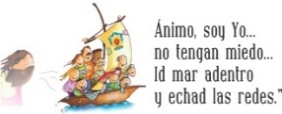 PROGRAMADOR   /  2018PROGRAMADOR   /  2018PROGRAMADOR   /  2018PROGRAMADOR   /  2018PROGRAMADOR   /  2018LUNESMARTES MIÉRCOLESJUEVES VIERNES2 RECUPERACIONES3 RECUPERACIONES456 PRIMER VIERNESABRIL7 ENTREGA DE INFORMES DEL PRIMER PERIODO                             14 Y 28 CATEQUESIS PRIMERAS COMUNIONESPERIODO.Sociales :El relieve colombiano.           Matémática: n´´úmeros primos y compuestosABRIL7 ENTREGA DE INFORMES DEL PRIMER PERIODO                             14 Y 28 CATEQUESIS PRIMERAS COMUNIONES9 INICIO 2° PERIODO10111213ABRIL7 ENTREGA DE INFORMES DEL PRIMER PERIODO                             14 Y 28 CATEQUESIS PRIMERAS COMUNIONESSociales:Hidrografía de Colombia.Matémática: Descomposición en factores primos (m.c.m. y M.C.D. )ABRIL7 ENTREGA DE INFORMES DEL PRIMER PERIODO                             14 Y 28 CATEQUESIS PRIMERAS COMUNIONES1617181920ABRIL7 ENTREGA DE INFORMES DEL PRIMER PERIODO                             14 Y 28 CATEQUESIS PRIMERAS COMUNIONESLengua: La leyenda, el mito y sus características.Science: Respiratory system  Ética: Normas de comportamiento en el comedorArte: El círculo cromático.  Inglés: past simple (regular-irregular)Sociales: Nuestro país durante el siglo XX        Religión: Testigos ejemplares de Dios.Matémática: m.c.m. y fracciones (recta - representación)ABRIL7 ENTREGA DE INFORMES DEL PRIMER PERIODO                             14 Y 28 CATEQUESIS PRIMERAS COMUNIONES2324252627ABRIL7 ENTREGA DE INFORMES DEL PRIMER PERIODO                             14 Y 28 CATEQUESIS PRIMERAS COMUNIONESLengua: El sustantivo y el artículo.                      Informática: scratchScience: Circulatory system Ética: Derechos humanos y su clasificaciónInglés: preposition of movement - used toSociales: Nuestro país durante el siglo XXMúsica: La escala             Matémática: Clases de fracción, adición y sustracciónMAYOLUNESMARTES MIÉRCOLESJUEVES VIERNESMAYO3 -4 DÍA DE LA MADRE              19 EUCARISTÍA PRIMERAS COMUNIONES1234 PRIMER VIERNESMAYO3 -4 DÍA DE LA MADRE              19 EUCARISTÍA PRIMERAS COMUNIONESLengua: El adjetivo y grados del adjetivo.FESTIVOArte: Colores fríos.            Inglés: past continuousSociales:  La Violencia.Matémática: Multiplicación y división de fraccionesMAYO3 -4 DÍA DE LA MADRE              19 EUCARISTÍA PRIMERAS COMUNIONES7891011MAYO3 -4 DÍA DE LA MADRE              19 EUCARISTÍA PRIMERAS COMUNIONESLengua: El adverbio y su clasificación.           Informática:  fundamentos básicos de la robótica.Science: Excretory systemInglés: when / whileSociales: Colomb ia al final del siglo XX.                       Religión: Testimonio de los profetas.Matémática: Números mixtos (problemas)MAYO3 -4 DÍA DE LA MADRE              19 EUCARISTÍA PRIMERAS COMUNIONES1415161718MAYO3 -4 DÍA DE LA MADRE              19 EUCARISTÍA PRIMERAS COMUNIONESFESTIVOLengua: El plural de las palabras terminadas en Z.  Science: Digestive systemArte: Colores  cálidos.     Inglés: must/ mustn´t - can/couldSociales: La biodiversidad  colombiana.MAYO3 -4 DÍA DE LA MADRE              19 EUCARISTÍA PRIMERAS COMUNIONES2122232425MAYO3 -4 DÍA DE LA MADRE              19 EUCARISTÍA PRIMERAS COMUNIONESLengua: El texto argumentativo. Science: Food - components - pyramid.   Ética: Los Derechos Humanos en la constitución política de Colombia.Inglés: might/may - should/shouldn´tSociales: La constitución. Religión: profetas mártiresMúsica: Ejercicios con la escala de "Do" natural.   Matémática: estadística (tabla de frecuencia)MAYO3 -4 DÍA DE LA MADRE              19 EUCARISTÍA PRIMERAS COMUNIONES28293031MAYO3 -4 DÍA DE LA MADRE              19 EUCARISTÍA PRIMERAS COMUNIONESLengua: Plan lector.Science: microorganism - health and illnesesArte: El blanco y el negro.Sociales: El Gobierno colombiano.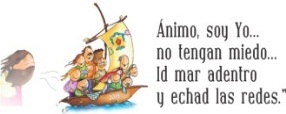 PROGRAMADOR /  2018PROGRAMADOR /  2018PROGRAMADOR /  2018PROGRAMADOR /  2018PROGRAMADOR /  2018JUNIOLUNESMARTES MIÉRCOLESJUEVES VIERNESJUNIO1 PRIMER VIERENESJUNIO10 DIA DE LA FAMILIA CORAZONISTA                                16 ENTREGA DE INFORMES 2° PERIODOGeometría: Área de polígonosJUNIO10 DIA DE LA FAMILIA CORAZONISTA                                16 ENTREGA DE INFORMES 2° PERIODO45 EVAL. FINALES 2° PER.6 EVAL. FINALES 2° PER.7 EVAL. FINALES 2° PER.8 FIESTA DEL SAGRADOJUNIO10 DIA DE LA FAMILIA CORAZONISTA                                16 ENTREGA DE INFORMES 2° PERIODOFESTIVOJUNIO10 DIA DE LA FAMILIA CORAZONISTA                                16 ENTREGA DE INFORMES 2° PERIODO1112121415 FINALIZCIÓN 2° PER.JUNIO10 DIA DE LA FAMILIA CORAZONISTA                                16 ENTREGA DE INFORMES 2° PERIODOFESTIVOJUNIO10 DIA DE LA FAMILIA CORAZONISTA                                16 ENTREGA DE INFORMES 2° PERIODO18 INICIO VACACIONES 19202122JUNIO10 DIA DE LA FAMILIA CORAZONISTA                                16 ENTREGA DE INFORMES 2° PERIODOJUNIO10 DIA DE LA FAMILIA CORAZONISTA                                16 ENTREGA DE INFORMES 2° PERIODO2526272829JUNIO10 DIA DE LA FAMILIA CORAZONISTA                                16 ENTREGA DE INFORMES 2° PERIODO